ekfc	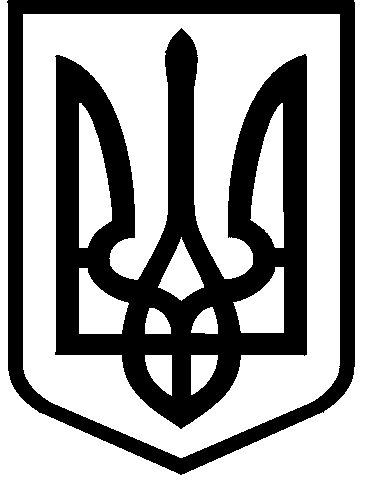 КИЇВСЬКА МІСЬКА РАДАIX СКЛИКАННЯПОСТІЙНА КОМІСІЯ З ПИТАНЬ РЕГЛАМЕНТУ, ДЕПУТАТСЬКОЇ ЕТИКИ ТА ЗАПОБІГАННЯ КОРУПЦІЇ . Київ, вул. Хрещатик, 36                                                                                        тел./факс:(044) 202-72-34___________________________                                                                                                                                ПроектПорядок деннийзасідання постійної комісії № 19/21 від 19.10.2021 (16:00; 5-й поверх, каб. 514)                                  	1. Про розгляд пропозицій до Регламенту Київської міської ради ІХ скликання. (доповідач: Ємець Л.О.)	Голова комісії                                                          Леонід ЄМЕЦЬ